2510L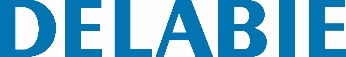 Misturadora mecânica de banca ou piaReferência: 2510L Informação para prescriçãoMisturadora mecânica de banca ou pia com bica orientável H.155 L.230 com quebra-jatos higiénico. Cartucho cerâmico Ø 40. Limitador de temperatura máxima pré-regulado. Corpo e bica com interior liso. Débito limitado a 9 l/min a 3 bar. Comando por alavanca Higiene L.200. Flexíveis PEX F3/8". Fixação reforçada por 2 pernos roscados em Inox. Conforme as exigências da norma NF Médical.. Garantia 10 anos